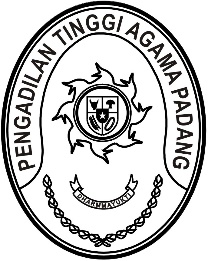 Nomor     	: W3-A/          /KP.04.5/3/2023	Maret 2023Lampiran	: 1 (satu) daftarPerihal	:	Panggilan Pelantikan Yth. Ketua Pengadilan Agama Pariaman;Ketua Pengadilan Agama Batusangkar;Ketua Pengadilan Agama Bukittinggi;Ketua Pengadilan Agama Padang Panjang;Ketua Pengadilan Agama Painan;Berdasarkan Surat Direktur Jenderal Badan Peradilan Agama nomor 829/DJA/KP.04.6/3/2023 tanggal 8 Maret 2023 perihal Hasil Rapat Tim Badan Pertimbangan Jabatan dan Kepangkatan Tenaga Teknis Kepaniteraan dan Kejurusitaan di Lingkungan Peradilan Agama, dengan ini kami minta kepada Saudara agar menugaskan pegawai terlampir beserta suami/istri untuk mengikuti acara Pelantikan yang Insya Allah akan dilaksanakan pada:Hari/Tanggal	:	Rabu/ 15 Maret 2023Jam	:	10.00 WIB s.d. selesai Tempat	:	Pengadilan Tinggi Agama Padang,		Jl. By Pass KM. 24, Anak Air, Padang	Pakaian	:	Pakaian Sipil Lengkap (PSL);Pakaian Suami	: 	MenyesuaikanPakaian Istri	: 	Seragam Dharmayukti Karini Lurik NusantaraKeterangan	:	Gladi Resik dilaksanakan pada hari Rabu tanggal 15 Maret 2023 
pukul 08.00 WIB di Command Center Pengadilan Tinggi Agama Padang.		Demikian disampaikan dan terima kasih.Wassalam,Ketua,Dr. Drs. H. Pelmizar, M.H.I.NIP. 195611121981031009LAMPIRAN SURAT KETUA PENGADILAN TINGGI AGAMA PADANGNOMOR	: W3-A/          /KP.04.5/3/2023TANGGAL	: 3 MARET 2023DAFTAR NAMA PEGAWAIDILANTIK DALAM JABATAN PANITERA PENGGANTIPENGADILAN TINGGI AGAMA PADANGKetua,Dr. Drs. H. Pelmizar, M.H.I.NIP. 195611121981031009NONAMA/NIPSURAT KEPUTUSANJABATAN LAMAJABATAN BARURiswan, S.H.196601071993031001793/DJA/KP.04.6/SK/3/2023Panitera PA PariamanPanitera Pengganti PTA PadangYulfida, S.H.196305271992032001797/DJA/KP.04.6/SK/3/2023Panitera Pengganti PA BatusangkarPanitera Pengganti PTA PadangDra. Sumarni 196304171994012001798/DJA/KP.04.6/SK/3/2023Panitera Pengganti PA BatusangkarPanitera Pengganti PTA PadangDra. Rusmawita 196602241993032001808/DJA/KP.04.6/SK/3/2023Panitera Muda Hukum PA BukittinggiPanitera Pengganti PTA PadangDrs. Mawardi196501021994021001799/DJA/KP.04.6/SK/3/2023Panitera PA Padang PanjangPanitera Pengganti PTA PadangKasmidar, S.Ag.196311261992022001803/DJA/KP.04.6/SK/3/2023Panitera PA PainanPanitera Pengganti PTA Padang